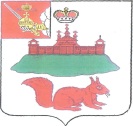 АДМИНИСТРАЦИЯ КИЧМЕНГСКО-ГОРОДЕЦКОГО МУНИЦИПАЛЬНОГО РАЙОНА ВОЛОГОДСКОЙ ОБЛАСТИПОСТАНОВЛЕНИЕ       от  29.12.2017 г      №   696                с. Кичменгский Городок	Об утверждении плана проведения экспертизы правовых актов Кичменгско-Городецкого муниципального района на 2018 годВ соответствии с порядком подготовки плана проведения экспертизы правовых актов Кичменгско-Городецкого муниципального района, утвержденным постановлением администрации района от 16.01.2017 г № 24 «Об организации оценки регулирующего воздействия проектов правовых актов и экспертизы правовых актов» администрация района ПОСТАНОВЛЯЕТ:                    1.Утвердить план проведения экспертизы правовых актов Кичменгско-Городецкого муниципального района на 2018 год (приложение).      2.Настоящее постановление подлежит размещению на официальном сайте района в информацинно - телекоммуникационной сети «Интернет».3.Контроль за исполнением постановления возложить на заместителя Главы администрации района по экономике и финансам Рябеву Е.М.4.Настоящее постановление вступает в силу со дня его принятия.Руководитель  администрацииКич-Городецкого  муниципального  района                         С.А.ОрдинПриложение кпостановлению администрации района от 29.12.2017 № 696ПЛАНпроведения экспертизы правовых актов Кичменгско-Городецкого муниципального района на 2018 годNп/пНаименование правового акта, дата, номерПоложения Правового акта в соответствии с пунктом 3 порядка подготовки плана проведения экспертизы правовых актовКичменгско-Городецкого муниципального районаДата начала проведения экспертизыСрок проведения экспертизы1.Постановление администрации Кичменгско-Городецкого муниципального района № 697 от 29.12.2017 «Об утверждении административного регламента исполнения государственной функции по осуществлению регионального государственного надзора за применением подлежащих государственному  регулированию цен (тарифов) в соответствии с законодательством Российской Федерации  на  перевозки пассажиров и багажа всеми видами общественного транспорта в городском, пригородном и междугородном сообщении по муниципальным маршрутам регулярных перевозок (кроме железнодорожного транспорта)»  п.1.13 Административного регламента исполнения государственной функции по осуществлению регионального государственного надзора за применением подлежащих государственному  регулированию цен (тарифов) в соответствии с законодательством Российской Федерации  на  перевозки пассажиров и багажа всеми видами общественного транспорта в городском, пригородном и междугородном сообщении по муниципальным маршрутам регулярных перевозок (кроме железнодорожного транспорта)01.02.201860 календарных дней(до 01 апреля)2Постановление администрации Кичменгско-Городецкого муниципального района № 328 от 12.07.2017 « Об утверждении административного регламента исполнения государственной функции»п.1.12 Административного регламента исполнения государственной функции по осуществлению регионального государственного экологического надзора (в части регионального государственного надзора в области охраны атмосферного воздуха; регионального государственного надзора в области использования и охраны водных объектов; регионального государственного надзора в области обращения с отходами) на объектах хозяйственной и иной деятельности независимо от форм собственности, находящихся на территории Кичменгско-Городецкого муниципального района, за исключением объектов, подлежащих региональному государственному экологическому надзору Департаментом природных ресурсов и охраны окружающей среды Вологодской области, как органом исполнительной государственной власти Вологодской области, уполномоченным в сфере окружающей среды, полномочиями по осуществлению которого наделены органы местного самоуправления Вологодской области.02.04.201860 календарных дней(до 31 мая)3Постановление администрации Кичменгско-Городецкого муниципального района № 467 от 09.10.2017 «Об утверждении порядка предоставления и расходования субсидии на возмещение части затрат организациям любых форм собственности и индивидуальным предпринимателям, занимающимся доставкой товаров в малонаселенные и труднодоступные населенные пункты Кичменгско-Городецкого муниципального района»п.3.1 раздела 3 Порядка предоставления и расходования субсидии на возмещение части затрат организациям любых форм собственности и индивидуальным предпринимателям, занимающимся доставкой товаров в малонаселенные и труднодоступные населенные пункты Кичменгско-Городецкого муниципального района01.10.201860 календарных дней(до 29 ноября)